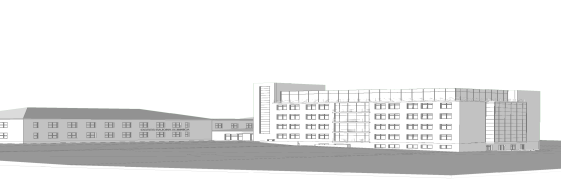 Sabiedrība ar ierobežotu atbildībuOGRES RAJONA SLIMNĪCAReģ.Nr. 40003222317, Slimnīcas iela 2, Ogre, Ogres novads, LV-5001Tālr. 65046161, e-pasts info@ogresslimnica.lvOgrēAPSTIPRINU	Mantas atsavināšanas izsoles priekšsēdētāja________ S.Aleksejevakomisijas 2023.gada 24.janvāra sēdēprotokols Nr.1IZSOLES NOTEIKUMI SIA “Ogres rajona slimnīca” kustamās mantas – lietotas automašīnas OPEL CORSA E (hečbeks), valsts reģistrācijas numurs MA5431, atsavināšanaiIzdoti saskaņā ar Publiskas personas mantas atsavināšanas likumu Vispārīgā informācija1.1. Šie noteikumi nosaka kārtību, kādā tiek veikta SIA “Ogres rajona slimnīca” piederošā kustamās mantas Izsole ar augšupejošu soli.1.2. Izsolē tiek izsolīta SIA “Ogres rajona slimnīca” piederoša kustamā manta – lietota automašīna OPEL CORSA E, valsts reģistrācijas numurs MA5431, (turpmāk tekstā – Manta).1.3. Izsoles noteikumi (turpmāk tekstā – Noteikumi) nosaka kārtību, kādā organizējama Mantas izsole atbilstoši Publiskas personas mantas atsavināšanas likumam.1.4. Izsoli organizē SIA “Ogres rajona slimnīca” izsoles komisija (turpmāk tekstā – Komisija).1.5. Mantas izsoles sākumcena – EUR 9500,00 (Deviņi tūkstoši pieci simti eiro un 00 centi).1.6. Nodrošinājuma nauda – EUR 100,00 (viens simts eiro un 00 centi) no Mantas nosacītās cenas. Izsoles drošības naudu jāiemaksā SIA “Ogres rajona slimnīca” norādītajā bankas kontā: AS SEB banka, kods: UNLALV2X, konta numurs: LV52UNLA0033300609604. Maksājuma uzdevumā norāda: “Drošības nauda par kustamās mantas OPEL CORSA E (valsts reģistrācijas numurs MA5431) izsoli.” Nodrošinājums uzskatāms par iesniegtu, ja attiecīgā naudas summa ir ieskaitīta iepriekš norādītajā bankas kontā. Pretendents, kurš nav samaksājis izsoles drošības naudu, pie izsoles netiek pielaists.1.7. Pēc Izsoles noteikumu apstiprināšanas SIA “Ogres rajona slimnīca” vismaz 14 (četrpadsmit) kalendārās dienas pims izsoles, publicē sludinājumu VSIA “Latvijas Vēstnesis”, SIA “Ogres rajona slimnīca” mājaslapā: www.ogresslimnica.lv sadaļā izsoles, pašvaldības informatīvajā izdevumā “Ogres Vēstis Visiem” un sludinājumu portālā www.ss.com.  Izsoles termiņš nedrīkst būt īsāks par divām nedēļām, no pirmā sludinājuma publicēšanas dienas.Kustamās mantas raksturojums 2.1. Lietota automašīna OPEL CORSA E 2.2. Mantas apraksts:2.2.1. Virsbūves tips: hečbeks;2.2.2. Pirmā reģistrācija: 31.01.2019.;2.2.3. Dzinēja tilpums, jauda: 1398 cm3 66 Kw (90 zs);2.2.4. Virsbūves Nr.: W0V0XEP68K4150423;2.2.5. Reģistrācijas Nr.: MA5431;2.2.6. Odometra rādijums (km): 46837 km;2.2.7. Krāsa – melna;2.2.8. Degviela – benzīns;2.2.9. Ātrumkārba – mehāniskā;2.2.10. Tehniskā apskate līdz 09.02.2024.;2.2.11. Pilna masa: 1630 kg;2.2.12. Pašmasa: 1163 kg.3. Izsoles dalībnieki, to reģistrācijas kārtība. 3.1. Par Izsoles dalībnieku var būt jebkura fiziska persona vai juridiska persona, kurai ir tiesības iegūt kustamo mantu Latvijas Republikā. 3.2. Izsoles dalībniekiem, kuri vēlas reģistrēties, līdz sludinājumā norādītajam datumam un laikam – 2023.gada 9.februārim plkst. 10:30 ir jāiesūta uz e-pastu info@ogresslimnica.lv vai jāiesniedz SIA “Ogres rajona slimnīca”, 5.stāvā administrācijā pie sekretāres, Slimnīcas iela 2, Ogre, LV-5001, šādi dokumenti:3.2.1. Juridiskai personai: 3.2.1.1. SIA “Ogres rajona slimnīca” adresēts pieteikums (1.pielikums) par piedalīšanos izsolē; 3.2.1.2. juridiskās personas pārvaldes institūcijas lēmums par kustamās mantas iegādi;3.2.1.3. kvīts par nodrošinājuma naudas samaksu;3.2.1.4. pilnvara pārstāvēt juridisko personu Izsolē (ja pilnvaro citu personu);3.2.1.5. dalībnieka, kurš piedalās izsolē, pases vai ID kartes kopija.3.2.2. Fiziskai personai: 3.2.2.1. SIA “Ogres rajona slimnīca” adresēts pieteikums (1.pielikums) par piedalīšanos izsolē;3.2.2.2. kvīts par nodrošinājuma naudas samaksu;3.2.2.3. pilnvara pārstāvēt citu fizisku personu Izsolē (ja pilnvaro citu personu);3.2.2.4. dalībnieka, kurš piedalās izsolē, pases vai ID kartes kopija.3.3. Izsoles dalībnieks netiek reģistrēts, ja: 3.3.1. nav vēl iestājies Izsoles dalībnieku reģistrācijas termiņš; 3.3.2. ir jau beidzies Izsoles dalībnieku reģistrācijas termiņš; 3.3.3. sludinājumā norādītajā dalībnieku reģistrācijas vietā nav iesniegti visi šo Izsoles noteikumu 3.2 punktā minētie dokumenti. 3.4. Izsoles reģistrētam dalībniekam Izsoles komisija piešķir Izsoles reģistrācijas apliecību (2.pielikums), kurā ir šāda informācija:3.4.1. dalībnieka kārtas numurs;3.4.2. fiziskās personas vārds, uzvārds, personas kods vai juridiskās personas nosaukums, reģistrācijas numurs;3.4.3. izsoles dalībnieka pilnvarotās personas vārds, uzvārds, personas kods, adrese;3.4.4. izsoles vieta un laiks;3.4.5. izsolāmā Manta un tās nosacītā cena;3.4.6. izsoles reģistrācijas apliecības izsniegšanas datums un laiks.3.5. Izsoles dalībniekus Komisija reģistrē izsoles dalībnieku uzskaites žurnālā, norādot šādas ziņas:3.5.1. izsolāmā Manta, izsoles vieta un laiks;3.5.2. izsoles dalībnieka reģistrācijas numurs un datums;3.5.3. izsoles dalībnieka vārds, uzvārds, personas kods vai juridiskās personas nosaukums, reģistrācijas numurs;3.5.4. fiziskās personas vai juridiskās personas adrese;3.5.5. izsoles dalībnieka pilnvarotās personas pases dati, personas kods, tālruņa numurs;3.5.6. atzīmes par katra 3.2 punktā minētā dokumenta saņemšanu.4. Kustamās mantas stāvoklis un apskate4.1. Mantas aprīkojumu un piezīmes skatīt Transportlīdzekļu novērtēšanas aktā (6.pielikums).4.2. Izsoles dalībniekam ir tiesības apskatīt Mantu klātienē.4.3. Mantu var apskatīt iepriekš sazinoties ar izsoles komisijas pārstāvi Sandru Aleksejevu pa tālruni 29278970.4.4. Mantas pārdevējs neuzņemas atbildību par Mantas stāvokli un kvalitāti.4.5. Pēc Izsoles protokola parakstīšanas neiks pieņemtas jebkāda veida izsoles dalībnieku mantiska rakstura pretenzijas un iebildumi par Mantas vērtību zaudējumu dēļ.5. Izsoles norise5.1. Izsole notiks sludinājumā norādītajā datumā un laikā – 2023.gada 9.februārī plkst. 11:00, SIA “Ogres rajona slimnīca”, 5.stāva zālē, Slimnīcas ielā 2, Ogrē. 5.2. Izsoli vada Izsoles komisijas norīkota persona – Izsoles vadītājs. 5.3. Izsolē var piedalīties personas, kuras atzītas par izsoles dalībniekiem un kuriem izsniegtas izsoles dalībnieka reģistrācijas apliecības. 5.4. Gadījumā, ja uz izsoli reģistrējies tikai viens izsoles dalībnieks, Mantu pārdod vienīgajam reģistrētam izsoles dalībniekam par izsoles sākuma cenu, kas ir paaugstināta vismaz par vienu soli (izsoles noteikumu 5.8 punkts). 5.5. Uzsākot Izsoli, Izsoles vadītājs pārliecinās, vai ir pieslēgušies visi reģistrētie izsoles dalībnieki. Ja Izsoles vadītājs konstatē, ka Izsolei nav pieslēgušies visi reģistrētie izsoles dalībnieki, Izsole netiek uzsākta līdz brīdim, kad pieslēdzas visi reģistrētie izsoles dalībnieki, bet ne ilgāk kā līdz 15 (piecpadsmit) minūtēm no iepriekš izsludinātā Izsoles sākuma, ja, izvērtējot faktiskos apstākļus, Izsoles komisja nepieņem citu lēmumu. 5.6. Pēc tam, kad Izsoles vadītājs ir uzsācis Izsoli, Izsoles dalībnieks, kurš nav pieslēdzies noteiktajā laikā, skaitās Izsolē nepiedalījies. 5.7. Izsoles vadītājs atklāj izsoli, raksturo pārdodamo Mantu un paziņo izsolāmās Mantas sākuma cenu, kā arī summu, par kādu sākuma cena tiek paaugstināta ar katru nākamo solījumu.5.8. Pārsolīšanas summa jeb izsoles solis – EUR 100,00 (viens simts eiro un 00 centi). Izsoles vadītājam nav tiesības koriģēt izsoles soļa paaugstinājumu.5.9. Izsoles vadītājs, uzsākot Izsoli, nosauc Mantas sākuma cenu kopā ar Izsoles vienu soli.5.10. Izsoles dalībnieki solīšanas procesā paceļ Izsoles reģistrācijas kartīti ar numuru. Izsoles vadītājs paziņo pirmā solītāja Izsoles reģistrācijas numuru un piedāvāto cenu. Ja neviens no mutiskās izsoles dalībniekiem vairs nepārsola augstāko nosolīto cenu, Izsoles vadītājs 3 (trīs) reizes atkārto visaugstāk nosolīto cenu un fiksē to ar izsoles āmura piesitienu. Pēdējais izsoles āmura piesitiens aizstāj izsolītāja paziņojumu par to, ka viņš pieņēmis vairāk solījumu, un šis izsoles āmura piesitiens noslēdz Mantas pārdošanu.5.11. Par Izsoles norisi tiek sastādīts Izsoles protokols (3.pielikums), kurā norādīta solīšanas gaita un katra izsoles dalībnieka pēdējā nosolītā cena. Katrs izsoles dalībnieks ar savu parakstu apliecina norādītās cenas atbilstību viņa pēdējai nosolītajai cenai.5.12. Izsoles dalībnieks, kurš piedāvājis visaugstāko cenu, pēc nosolīšanas nekavējoties ar savu parakstu Izsoles protokolā apliecina tajā norādītās cenas atbilstību nosolītajai cenai (protokols tiks izsūtīts uz e-pastu parakstīšanai). Ja izsoles dalībnieks, kurš nosolījis Mantu, neparakstās Izsoles protokolā, tiek uzskatīts, ka viņš atteicies no nosolītās Mantas. Pēc Izsoles komisijas lēmuma viņš tiek svītrots no izsoles dalībnieku saraksta. Šajā gadījumā par Mantas nosolītāju tiek uzskatīts izsoles dalībnieks, kurš nosolījis nākamo visaugstāko cenu, un viņam tiek piedāvāts Izsoles protokolā apliecināt ar savu parakstu piekrišanu slēgt Mantas Pirkuma līgumu (protokols tiks izsūtīts uz e-pastu parakstīšanai).5.13. Izsoles dalībniekiem, kas nav nosolīguši pārdodamo Mantu, 7 (septiņu) kalendāro dienu laikā, pēc attiecīga iesnieguma saņemšanas, tiek atmaksāta izsoles drošības nauda.5.14. Ja Mantas nosolītājs atsakās parakstīt Mantas Pirkuma līgumu, viņš zaudē tiesības uz nosolīto Mantu. Tādā gadījumā tiek izziņota Mantas atkārtota Izsole.6. Izsoles protokola un Izsoles rezultātu apstiprināšana6.1. Izsoles komisija apstiprina Izsoles protokolu 7 (septiņu) kalendāro dienu laikā pēc Mantas Izsoles. 6.2. Izsoles rezultātus apstiprina SIA “Ogres rajona slimnīca”, normatīvajos aktos noteiktajā termiņā. 6.3. Izsoles dalībnieki sūdzības par Izsoles rīkotāja (Izsoles komisijas), kā arī Izsoles vadītāja darbībām Izsoles laikā var iesniegt SIA “Ogres rajona slimnīca”, normatīvajos aktos noteiktajā termiņā. 7. Nenotikušās izsoles7.1. Ja neviens pircējs nav pārsolījis Izsoles sākumcenu vai arī nosolītājs nav samaksājis nosolīto cenu, Izsole ar augšupejošu soli atzīstama par nenotikušu.  7.2. Ja Mantas pirmajā izsolē neviens nav pārsolījis izsoles sākumcenu, rīko otro izsoli ar augšupejošu soli, kurā SIA “Ogres rajona slimnīca” var lemt par citu atsavināšanas veidu, kas noteikts Publiskas personas mantas atsavināšanas likuma 3.pantā. 7.3. Pēc otrās nesekmīgās izsoles SIA “Ogres rajona slimnīca” var noteikt trešo izsoli ar augšupejošu soli, ievērojot Publiskas personas mantas atsavināšanas likuma nosacījumus. 8. Norēķini par nosolīto Mantu, maksāšanas līdzekļi un maksāšanas kārtība8.1. Izsoles dalībnieks, kas atzīts par Mantas nosolītāju, personīgi vai ar pilnvarotās personas starpniecību 7 (septiņu) kalendāro dienu laikā saņem Izziņu norēķinam par Izsolē iegūto Mantu (4.pielikums).8.2. Maksājumus par nosolīto Mantu 100% (simtprocentīgā) apmērā pircējs veic Latvijas valsts valūtā – euro (EUR). 8.3. Izsoles dalībniekam, kurš Izsolē nosolījis augstāko cenu, 14 (četrpadsmit) kalendāro dienu laikā pēc šo noteikumu 8.1 punktā minētās Izziņas saņemšanas jāveic maksājums par Mantas pirkšanu. 8.4. Visi norēķini tiek veikti ar pārskaitījumu uz SIA “Ogres rajona slimnīca”, reģistrācijas numurs, norādīto bankas kontu Nr. LV52 UNLA 0033 3006 0960 4, AS ”SEB banka”, kods: UNLALV2X, ar atzīmi „Kustamās mantas OPEL CORSA E, valsts reģistrācijas numurs MA5431, izsole”.  8.5. SIA “Ogres rajona slimnīca” ar izsoles dalībnieku, kurš nosolījis Mantu un veicis visus maksājumus atbilstoši šiem Izsoles noteikumiem, par Mantas pirkšanu pēc izsoles rezultātu apstiprināšanas noslēdz Mantas Pirkuma līgumu (5.pielikums). 8.6. Ja Mantu nosolījušais izsoles dalībnieks šo Izsoles noteikumu 8.3.punktā noteiktajā termiņā nav samaksājis par Mantu, viņš zaudē tiesības uz nosolīto Mantu.8.7. Ja Mantu nosolījušais izsoles dalībnieks noteiktajā laikā nav samaksājis izsolē nosolīto cenu, par to informē izsoles dalībnieku, kurš nosolījis nākamo augstāko cenu, un šim izsoles dalībniekam ir tiesības 14 (četrpadsmit) kalendāro dienu laikā no paziņojuma saņemšanas dienas paziņot izsoles rīkotājam par Mantas pirkšanu par paša nosolīto augstāko cenu. Pēc paziņojuma iesniegšanas par Mantas pirkšanu, izsoles dalībniekam samaksa par Mantu jāveic pilnā apmērā 7 (septiņu) kalendāro dienu laikā. 9. Termiņu pagarināšana - nav paredzēta. 10. Mantas pieņemšana un nodošana. 10.1. Manta tiek pārdota bez garantijas saistībām. 10.2. Mantas tehniskais stāvoklis Izsoles dalībniekam - pircējam ir zināms un viņš šajā sakarā neizvirzīs nekādas pretenzijas pret SIA “Ogres rajona slimnīca”. 10.3. Izdevumus, kas saistīti ar Mantas pārreģistrāciju Ceļu satiksmes drošības direkcijā (CSDD) apmaksā izsoles dalībnieks – Mantas pircējs.  1.pielikumsSIA “Ogres rajona slimnīca”________________________________________________ (fiziskas personas vārds, uzvārds; juridiskas personas  nosaukums) ________________________________________________ (personas kods; reģistrācijas nr.) ________________________________________________ (adrese, tālrunis) PIETEIKUMSSIA “Ogres rajona slimnīca” kustamās mantas izsolei2023.gada ________________Vēlos pieteikties automašīnas OPEL CORSA E, valsts reģistrācijas numurs MA5431, atklātai mutiskai izsolei ar augšupejošu soli.Apliecinu, ka: esmu iepazinies(-usies) ar izsoles noteikumiem, man pret tiem nav iebildumu, tie ir saprotami un apņemos tos ievērot; man nav pretenziju pret izsolāmās automašīnas faktisko stāvokli; visa sniegtās informācija ir patiesa; piekrītu pildīt pielikumā pievienotajā automašīnas pirkuma līguma projektā noteiktos pienākumus; pēc pirkuma līguma noslēgšanas neizvirzīšu pretenzijas attiecībā uz izsolāmo automašīnu.Pievienotie dokumenti:  ________________________________________________________________________________________________________________________________________________ ________________________________________________ ________________________________________________	 ________________________________  (paraksts; paraksta atšifrējums)2.pielikumsIZSOLES REĢISTRĀCIJAS APLIECĪBA Nr.____________________________________________________________ (Izsoles  dalībnieka  vārds,  uzvārds  /  juridiskās  personas  pilns  nosaukums) ___________________________________________________________________________ (dzīvesvieta  /  juridiskā  adrese ,  tālruņa  numurs) Izsoles dalībnieks ieguvis tiesības piedalīties kustamās mantas – lietotas automašīnas OPEL CORSA E, valsts reģistrācijas numurs MA5431, izsolē, kura notiks 2023.gada 9.februārī plkst. 11:00, SIA “Ogres rajona slimnīca”, Slimnīcas ielā 2, Ogrē.Izsolāmās Mantas izsoles sākumcena (nosacītā cena) – EUR 9500,00 (Deviņi tūkstoši pieci simti eiro un 00 centi).  Izsoles reģistrācijas apliecība Nr._______izdota 2023.gada______________________ Izsoles dalībnieku reģistrēja:  _________________________________________________                                        (vārds,  uzvārds,  paraksts)3.pielikumsIZSOLES PROTOKOLS Nr. ___ Izsoles laiks un vieta:  2023.gada 9.februārī plkst. 11:00, Slimnīcas ielā 2, Ogrē.Izsolāmās Mantas nosaukums:  SIA “Ogres rajona slimnīca” – lietota automašīna OPEL CORSA E, valsts reģistrācijas numurs MA5431. Izsolāmās Mantas izsoles sākumcena (nosacītā cena): EUR 9500,00 (Deviņi tūkstoši pieci simti eiro un 00 centi).  Izsolē piedāvātā augstākā cena: EUR _________ (_____________________________). Izsoles dalībnieks (____________________________________), kurš par Mantu nosolījis augstāko cenu: EUR _________ (_____________________________),Izsoles reģistrācijas kartītes numurs: ___________________.Pircējam izsolītās Mantas pirkuma maksa par nosolīto Mantu – EUR _________ (_______________________________________) jāpārskaita 14 (četrpadsmit) kalendāro dienu laikā no izsoles dienas, t.i., līdz 2023.gada 23.februārim, izsoles komisijas norādītajā kontā.  Izsolītās Mantas pircējs apņemas noteiktajā termiņā samaksāt visu nosolīto Mantas pirkuma maksu. Izsoles komisijas priekšsēdētājs	Izsoles komisijas locekļi	Izsolītās Mantas pircēja vārds, uzvārds / juridiskās personas pilns nosaukums ________________________________________________________________________________(Pircēja   vai   pilnvarotās  personas  paraksts, paraksta atšifrējums)4.pielikumsIZZIŅAnorēķinam par izsolē iegūto Mantu2023.gada _______________________________________________________________________________________ (Izsoles  dalībnieka  vārds,  uzvārds  /  juridiskās  personas  pilns  nosaukums)________________________________________________________________________ (dzīvesvieta  /  juridiskā  adrese,  tālruņa  numurs)SIA “Ogres rajona slimnīca” rīkotajā izsolē, kas notika 2023.gada 9.februārī, Slimnīcas ielā 2, Ogrē, ieguva savā īpašumā kustamo mantu - lietotu automašīnu OPEL CORSA E, valsts reģistrācijas numurs MA5431 par EUR _________ (____________________________).Izsoles dalībniekam līdz 2023.gada 23.februārim jāpārskaita maksa par nosolīto Mantu EUR________ (___________________________________________) SIA  “Ogres rajona slimnīca” norādītajā kontā:SIA “Ogres rajona slimnīca”Reģistrācijas Nr.: Slimnīcas iela 2, Ogre, LV-5001Bankas rekvizīti:AS “SEB banka”, UNLALV2XLV52 UNLA Maksājuma mērķis: Samaksa par izsolē iegūto kustamo mantu – lietotu automašīnu OPEL CORSA E, valsts reģistrācijas numurs MA5431. Izsoles komisijas priekšsēdētājs	Izsoles komisijas protokolists	5.pielikumsAUTOMAŠĪNAS  PIRKUMA LĪGUMS Nr. _____Ogrē 2023. gada ___. ____________. Sabiedrība ar ierobežotu atbildību “Ogres rajona slimnīca”, vienotais reģistrācijas Nr. 40003222317, juridiskā adrese Slimnīcas iela 2, Ogre, LV-5001, turpmāk – Pārdevējs, kuru saskaņā ar statūtiem un 2018.gada 16.maija pilnvaru Nr. 27 pārstāv tās valdes priekšsēdētājs Dainis Širovs, no vienas puses, un                                   reģistrācijas Nr./personas kods _____________, juridiskā adrese _________________, turpmāk – Pircējs, tā ____________________ personā, no otras puses, abi kopā turpmāk Puses, Pircējs un Pārdevējs, turpmāk tekstā kopā saukti – Puses”, pamatojoties uz 2023.gada 9.februāra apstiprinātajiem izsoles rezultātiem bez maldības, viltus vai spaidiem, ievērojot savstarpējos solījumus un saistības, apzinoties izsolītā objekta vērtību vienojās par sekojošo: 1. Līguma priekšmets  1.1. Pārdevējs pārdod, bet Pircējs pērk lietotu automašīnu OPEL CORSA E, valsts reģistrācijas numurs MA5431, virsbūves tips – hečbeks, pirmā reģistrācija – 31.01.2019., dzinēja tilpums – 1398 m3, dzinēja jauda – 66Kw (90 zs), odometra rādījums – 46837 km, degviela – benzīns, krāsa – melna, ātrumkārba – mehāniskā, tehniskā apskate līdz 09.02.2024., turpmāk – Automašīna. 1.3. Pārdevēja īpašumtiesības apliecina 31.01.2019. izdotā transportlīdzekļa reģistrācijas apliecība Nr. AF 2920406. 1.2. Pārdevējs apliecina, ka līdz šī līguma noslēgšanai automašīna nav nevienam citam atsavināta, nav ieķīlāta, par to nav strīdu, tai nav uzlikts aizliegums, kā arī nav nekādu citu šķēršļu, lai to pārdotu. 1.3. Pircējam ir zināms automašīnas faktiskais stāvoklis un tas apliecina, ka par to Pircējam pret Pārdevēju nav pretenziju. 2. Pirkuma maksa un apmaksas kārtība 2.1. Automašīna tiek pārdota par izsolē Pircēja nosolīto pirkuma cenu _______ EUR (_____________).  2.2. Pirkuma cena samaksāta līdz līguma noslēgšanai. 3. Tiesību pāreja 3.1. Ar šī līguma noslēgšanas brīdi, Pircējs iegūst automašīnas īpašumtiesības. 3.2. Ne vēlāk kā trīs dienu laikā pēc līguma parakstīšanas Pārdevējs nodod un Pircējs pieņem automašīnu un tās reģistrācijas apliecības oriģinālu, Pusēm parakstot nodošanas-pieņemšanas aktu. 3.3. Ar līguma 3.2. punktā minētā automašīnas nodošanas-pieņemšanas akta abpusējas parakstīšanas brīdi, automašīna pāriet Pircēja valdījumā un lietošanā reizē ar visām no transportlīdzekļa valdījuma un lietošanas izrietošajām tiesībām un pienākumiem, kā arī notikumu, kā rezultātā automašīna tiktu bojāta vai ietu bojā, riskiem. 4. Pušu tiesības un pienākumi 4.1. Pārdevējam nav tiesību automašīnu atsavināt vai nodot trešajām personām, kā arī apgrūtināt automašīnu ar parādiem un saistībām, kas traucē Pircējam to pārreģistrēt uz sava vārda atbilstoši LR normatīvajiem aktiem. 4.2. Automašīna tiek nodota Pircējam bez jebkādām ekspluatācijas vai cita veida garantijām no Pārdevēja puses, tā esošajā stāvoklī, ar kuru Pircējs ir pilnībā iepazinies, un tas viņam ir zināms. Pircējs apliecina, ka tam Līguma izpildes gaitā vai pēc tā darbības beigām nav un nebūs pretenziju pret Pārdevēju par Automašīnas tiesisko statusu, tehnisko stāvokli vai citām pirkuma priekšmeta pazīmēm. 4.3. Pircējs apmaksā ar Automašīnas reģistrāciju Ceļu satiksmes drošības departamentā saistītos izdevumus. Automašīna tiek pārreģistrēta uz Pircēja vārda ne vēlāk kā 3 (trīs) darba dienas laikā pēc šī līguma noslēgšanas, ko veic Pircējs bez Pārdevēja klātbūtnes un speciālajām pilnvarām. 5. Nobeiguma noteikumi 5.1 Visi  no šī līguma izrietošie paziņojumi, lūgumi, pieprasījumi un cita informācija ir noformējama rakstveidā latviešu valodā un nododama adresātam vai tā pilnvarotai personai pret parakstu vai saņemot rakstisku atbildi par saņemšanu. Visi paziņojumi būs spēkā no saņemšanas brīža. 5.2. Puses neatbild par zaudējumiem, kas saistīti ar neparedzētiem apstākļiem (force majour). 5.3. Puses vienojas, ka jebkuru strīdu kas izriet no noslēgtā pirkuma līguma, un skar tā pārkāpšanu, izbeigšanu vai spēkā neesamību, izšķirs saskaņā ar šo līgumu un normatīvajiem aktiem vai LR likumdošanā noteiktajā kārtībā. 5.4. Šis līgums ir sastādīts un parakstīts latviešu valodā uz 2 (divām) lapām 2 (divos) eksemplāros. Visiem eksemplāriem ir vienāds juridiskais spēks, un no kuriem viens eksemplārs glabājas pie Pārdevēja un viens pie Pircēja. 6. Pušu rekvizīti un paraksti PĀRDEVĒJS  	 	 PIRCĒJS 